проект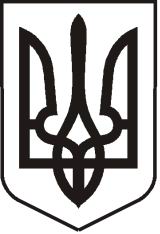 УКРАЇНАЛУГАНСЬКА   ОБЛАСТЬПОПАСНЯНСЬКА  МІСЬКА  РАДАВИКОНАВЧИЙ КОМІТЕТ                                                        РIШЕННЯ 25 вересня 2020 року                      м. Попасна	                                         № ___Про роботу комісії з розгляду питаньрозташування тимчасовихспоруд (металевих гаражів) у м. ПопаснаЗаслухавши інформацію головного спеціаліста відділу житлово-комунального господарства, архітектури, містобудування та землеустрою виконкому міської ради Кучеренка К.Ю. про роботу комісії з розгляду питань розташування тимчасових споруд (металевих гаражів) у м. Попасна, керуючись Законом України «Про місцеве самоврядування в Україні», виконком Попаснянської міської ради ВИРІШИВ: Інформацію про роботу комісії з розгляду питань розташування тимчасових споруд (металевих гаражів) у м. Попасна прийняти до відома.Відділу житлово-комунального господарства, архітектури, містобудування та землеустрою:Продовжити роботи з інвентаризації тимчасових споруд (металевих гаражів);Вести інформаційно-роз’яснювальну роботу з мешканцями міста, головами об'єднань співвласників багатоквартирних будинків та управляючими компаніями щодо оформлення вже встановлених тимчасових споруд та недопущення самовільного встановлення тимчасових споруд (металевих гаражів).Контроль за виконанням  рішення покласти на заступника міського голови Хащенка Д.В. та відділ житлово-комунального господарства, архітектури, містобудування та землеустрою.Міський голова                                                                                Ю.І. ОнищенкоПідготував: Кучеренко, 2 03 89Інформаціяпро роботу комісії з розгляду питань розташування тимчасових споруд (металевих гаражів) у м. Попасна за період з 25.10.2019 по 25.09.2020При виконавчому комітеті Попаснянської міської ради діє комісія з розгляду питань розташування тимчасових споруд (металевих гаражів), склад якої затверджений розпорядженням міського голови від 05.08.2016 № 237 «Про створення комісії з розгляду питань розташування тимчасових споруд (металевих гаражів) у м. Попасна» (із змінами). За період з 25.10.2019 по 25.09.2020 комісією з розгляду питань розташування тимчасових споруд (металевих гаражів) проведено 12 засідань, на яких розглянуто 26 заяв з питання надання дозволу на встановлення тимчасової споруди (металевого гаражу), з яких – 26 особам надано дозвіл на встановлення тимчасової споруди (металевого гаражу). Кожна заява розглядається комісією окремо, з виходом на місце розташування тимчасової споруди.  Загальна площа земельних ділянок у м. Попасна, на яких розташовані тимчасові споруди, складає 6820 кв.м., що відповідає 242 договорам на розташування тимчасових споруд (металевих гаражів).За звітний період Попаснянською міською радою укладено 26  нових договорів на розташування тимчасових споруд (металевих гаражів), від яких до міського бюджету надійшло 4680,00 грн. та поновлено 12 договорів. Площа земельних ділянок, на яких розташовано 26 тимчасових споруд, складає 572 кв.м. Відділом житлово-комунального господарства, архітектури, містобудування та землеустрою виконкому Попаснянської міської ради постійно ведеться інформаційно-роз’яснювальна робота (розклеювання оголошень, написання листів, в засобах масової інформації на сайті Попаснянської міської ради popasn-gorsovet.gov.ua. та в газеті «Попаснянський вісник») з мешканцями міста, головами об'єднань співвласників багатоквартирних будинків та управляючими компаніями щодо недопущення самовільного встановлення тимчасових споруд (металевих гаражів) та узаконення вже встановлених тимчасових споруд.  З початку року відділом ЖКГ, архітектури, містобудування та землеустрою на кожен металевий гараж в місті, були наклеєні листівки - повідомлення з проханням оформити відповідно до діючого законодавства дозвільні документи на металевий гараж. В результаті проведеної роботи до виконавчого комітету звернулося 4 особи з мікрорайону «Город», 14 особи з мікрорайону «Черемушки» та 8 осіб з мікрорайону «ВРЗ». Відділом ЖКГ, архітектури, містобудування та землеустрою ведеться робота по проведенню інвентаризації металевих гаражів. Проведення інвентаризації потрібно для визначення загальної кількості встановлених гаражів, гаражів, які встановлені без дозволу та гаражів, що встановлені на інженерних комунікаціях. Відділ ЖКГ, архітектури, містобудування та землеустрою продовжує вести роботу з мешканцями міста щодо недопущення самовільного встановлення тимчасових споруд (металевих гаражів) та узаконення вже встановлених тимчасових споруд. Головний Спеціаліст відділу житлово- комунального господарства, архітектури,  містобудування та землеустрою  виконкому міської ради                                                                К.Ю.Кучеренко